1821 NC Hwy 53 East  Burgaw, NC 28425Mailing Address:  P. O. Box 12032 Wilmington, NC  28405-0100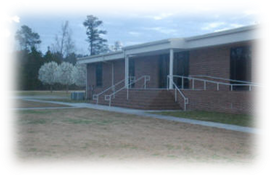 Dr. Reginald A. Wells, ModeratorReverend William Smith, 1st Vice-Moderator                 Reverend Frederick McLean, 2nd Vice-ModeratorASSOCIATION CHURCH LETTER             Fiscal Year September 1st-August 31stName of Church  ________________________________________________________________Physical Address of Church  ________________________________________________________Mailing Address of Church  _________________________________________________________Name of Pastor  _________________________________________________________________Physical Address of Pastor  _________________________________________________________Mailing Address of Pastor  _________________________________________________________Number of Delegates to Association (Per voting sessions) _________Names of Delegates  ______________________________________________________________NOTE:  Number of delegates is based on church membership:1-100=2 delegates; 101-200=3 delegates; 201and above=4 delegatesOn site registration:  Deacons: $5; Ministers/Licentiates: $15; Pastors & Ordained Preachers: $20Additional Members Added To The Church:Baptized _________;  Letter  ________;  Christian Experience ___________; Total _____________Members Excluded From The Church:Transfer ___________; Death _________;  Left Without Notice __ ________; Total ____________Ordained Ministers  ___________;   Licentiate Ministers  __________;  Deacons  _________Names of Deacons: _____________________________________________________________List (below) Name and phone number of Chair or Designee for contact on church affairs _____________________________________________________________________________Total Church Membership:  _________________________________________________         _______________________________________Signature of Pastor                                                      Signature of Church Clerk or SecretaryNOTE: This letter, properly completed and signed by both the Pastor and Church Clerk/Secretary will be used to register your delegates.  Delegates arriving without this letter will have to wait until all properly documented delegates are registered.